АДМИНИСТРАЦИЯ   ВЕСЬЕГОНСКОГО РАЙОНАТВЕРСКОЙ  ОБЛАСТИПОСТАНОВЛЕНИЕг. Весьегонск14.09.2018                                                                                                                               № 375п о с т а н о в л я ю:1. Внести в  муниципальную программу муниципального образования Тверской области «Весьегонский район» «Совершенствование муниципального управления в Весьегонском районе»  на 2018-2023 годы, утвержденную постановлением администрации Весьегонского района от 29.12.2017 № 642, следующие изменения:1.1. В паспорте программы 1,2 абзаца раздела «Объем и источники финансирования муниципальной программы по годам ее реализации в разрезе подпрограмм» изложить в следующей редакции:           1.2. Раздел III «Подпрограммы» изложить в следующей редакции:           Раздел III «Подпрограммы».Реализация муниципальной программы связана с выполнением следующих подпрограмм:а)  «Повышение эффективности деятельности администрации Весьегонского района по реализации своих полномочий»;б)  «Осуществление государственных полномочий по государственной регистрации актов гражданского состояния и по составлению списка кандидатов в присяжные заседатели федеральных судов общей юрисдикции в Российской Федерации»; в) «Осуществление отдельных государственных полномочий Тверской области по созданию административных комиссий и определению перечня должностных лиц, уполномоченных составлять протокола об административной ответственности»;г) «Повышение качества и доступности муниципальных услуг в Весьегонском районе»;д) «Противодействие коррупции в администрации Весьегонского района»;            е) «Осуществление отдельных государственных полномочий Тверской области по организации деятельности по накоплению (в том числе раздельному накоплению), сбору, транспортированию, обработке, утилизации, обезвреживанию, захоронению твердых коммунальных отходов»            1.3. Раздел III «Подпрограммы» дополнить подразделом VI «Подпрограмма 6 «Осуществление отдельных государственных полномочий Тверской области по организации деятельности по накоплению (в том числе раздельному накоплению), сбору, транспортированию, обработке, утилизации, обезвреживанию, захоронению твердых коммунальных отходов», изложив его в следующей редакции:           Подраздел VI  «Подпрограмма 6 «Осуществление отдельных государственных полномочий Тверской области по организации деятельности по накоплению (в том числе раздельному накоплению), сбору, транспортированию, обработке, утилизации, обезвреживанию, захоронению твердых коммунальных отходов»          Глава 1.Задачи подпрограммы          Выполнение подпрограммы 6 «Осуществление отдельных государственных полномочий Тверской области по организации деятельности по накоплению (в том числе раздельному накоплению), сбору, транспортированию, обработке, утилизации, обезвреживанию, захоронению твердых коммунальных отходов» связано с решением следующей задачи:         а) Задача 1 "Осуществление реализации переданных органам местного самоуправления  отдельных государственных полномочий Тверской области по организации деятельности по накоплению (в том числе раздельному накоплению), сбору,  транспортированию, обработке, утилизации, обезвреживанию, захоронению твердых коммунальных отходов".        Решение задачи 1 "Осуществление реализации переданных органам местного самоуправления  отдельных государственных полномочий Тверской области по организации деятельности по накоплению (в том числе раздельному накоплению), сбору,  транспортированию, обработке, утилизации, обезвреживанию, захоронению твердых коммунальных отходов" оценивается с помощью следующих показателей:        - передача органами местного самоуправления отдельных государственных полномочий по организации деятельности по накоплению (в том числе раздельному накоплению), сбору, транспортированию, обработке, утилизации, обезвреживанию, захоронению твердых коммунальных отходов;          - участие в организации по накоплению ( в том числе  раздельному накоплению), сбору, транспортированию, обработке, утилизации, обезвреживанию, захоронению твердых коммунальных отходов.         Значение показателей задачи подпрограммы 6 «Осуществление отдельных государственных полномочий Тверской области по организации деятельности по накоплению (в том числе раздельному накоплению), сбору, транспортированию, обработке, утилизации, обезвреживанию, захоронению твердых коммунальных отходов»  по годам реализации муниципальной программы приведены в приложении 1 к настоящей муниципальной программе.          Глава 2. Мероприятия подпрограммы.          Решение задачи 1 "Осуществление реализации переданных органам местного самоуправления  отдельных государственных полномочий Тверской области по организации деятельности по накоплению (в том числе раздельному накоплению), сбору,  транспортированию, обработке, утилизации, обезвреживанию, захоронению твердых коммунальных отходов" осуществляется посредством выполнения следующих мероприятий подпрограммы           -  Субвенция местным бюджетам на осуществление отдельных государственных полномочий Тверской области по организации деятельности по накоплению (в том числе раздельному накоплению), сбору, транспортированию, обработке, утилизации, обезвреживанию, захоронению твердых коммунальных отходов.            Выполнение мероприятия подпрограммы 6 «Осуществление отдельных государственных полномочий Тверской области по организации деятельности по накоплению (в том числе раздельному накоплению), сбору, транспортированию, обработке, утилизации, обезвреживанию, захоронению твердых коммунальных отходов»  оценивается с помощью показателей, перечень которых и их значение по годам реализации муниципальной программы приведены в приложении 1 к настоящей муниципальной программе.           Глава 3. «Объем финансовых ресурсов, необходимых для реализации Подпрограммы»          1. Общий объем бюджетных ассигнований, выделенных на реализацию подпрограммы    6 «Осуществление отдельных государственных полномочий Тверской области по организации деятельности по накоплению (в том числе раздельному накоплению), сбору, транспортированию, обработке, утилизации, обезвреживанию, захоронению твердых коммунальных отходов»  составляет 2 600 руб.          2. Объем бюджетных ассигнований, выделенных на реализацию подпрограммы    6 «Осуществление отдельных государственных полномочий Тверской области по организации деятельности по накоплению (в том числе раздельному накоплению), сбору, транспортированию, обработке, утилизации, обезвреживанию, захоронению твердых коммунальных отходов»  по годам реализации муниципальной программы в разрезе задач, приведен в приложении 1 к настоящей муниципальной программе.           1.4. Подраздел 1 «Обеспечение деятельности главного администратора муниципальной программы» раздела IV «Обеспечивающая подпрограмма» изложить в следующей редакции:            «Подраздел I «Обеспечение деятельности главного администратора муниципальной программы».            Общая сумма расходов на обеспечение деятельности администратора муниципальной программы, выделенная на период реализации муниципальной программы, составляет 112 953 692,32 руб.            Объем бюджетных ассигнований, выделенный на обеспечение деятельности администратора муниципальной программы, по годам реализации муниципальной программы приведен в приложении 1 к настоящей муниципальной программе.             Расходы на обеспечение деятельности администратора муниципальной программы по года реализации муниципальной программы в разрезе кодов бюджетной классификации приведены в приложении 1 к настоящей муниципальной программе».            1.5. Приложение 1 к муниципальной программе муниципального образования Тверской области «Весьегонский район» «Совершенствование муниципального управления в Весьегонском районе»  на 2018-2023 годы изложить в новой редакции (прилагается).2. Настоящее постановление обнародовать на информационных стендах МО «Весьегонский район»  и разместить на официальном сайте муниципального образования Тверской области «Весьегонский район» в информационно-коммуникационной сети Интернет.3. Настоящее постановление вступает в силу  после его обнародования.4. Контроль за выполнением настоящего постановления возложить на управляющего делами аппарата главы администрации района Лисенкова С.В.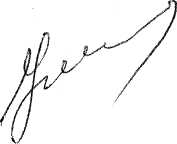  Глава администрации района                                                      И.И. УгнивенкоО внесении изменений в постановление администрации Весьегонского района  от 29.12.2017 № 642Объемы и источники финансирования муниципальной программы по годам ее реализации  в разрезе подпрограммОбщий объем финансирования муниципальной программы на 2018 – 2023 годы -   120 405 349,32 руб., в том числе:за счет средств местного бюджета – 117 731 572,32 руб. по годам ее реализации:2018 год –   22 387 054,32 руб.Подпрограмма 1 -  870 289 руб.Подпрограмма 2  - 375 400 руб.Подпрограмма 3  - 66 000 руб.Подпрограмма 4 – 0 руб.Подпрограмма 5 – 0 руб.Подпрограмма 6 – 2 600,00 руб.Обеспечивающая подпрограмма  21072765,32 руб.2019 год -    19 829 014 руб.Подпрограмма 1 -  936 439 руб.Подпрограмма 2  - 348 200 руб.Подпрограмма 3  - 66 000 руб.Подпрограмма 4 – 0 руб.Подпрограмма 5 – 0 руб.Обеспечивающая подпрограмма  18 478 375 руб.2020 год -    19 717 077 руб.Подпрограмма 1 -  936 439 руб.Подпрограмма 2  - 364 500 руб.Подпрограмма 3  - 66 000 руб.Подпрограмма 4 – 0 руб.Подпрограмма 5 – 0 руб.Обеспечивающая подпрограмма 18 350 138 руб.2021 год -    19 490 068 руб.Подпрограмма 1 -  709 430 руб.Подпрограмма 2  - 364 500 руб.Подпрограмма 3  - 66 000 руб.Подпрограмма 4 – 0 руб.Подпрограмма 5 – 0 руб.Обеспечивающая подпрограмма 18 350 138 руб.2022 год -    19 491 068 руб.Подпрограмма 1 -  709 430 руб.Подпрограмма 2  - 364 500 руб.Подпрограмма 3  - 66 000 руб.Подпрограмма 4 – 0 руб.Подпрограмма 5 – 0 руб.Обеспечивающая подпрограмма 18 351 138 руб.2023 год -    19 491 068 руб.Подпрограмма 1 -  709 430 руб.Подпрограмма 2  - 364 500 руб.Подпрограмма 3  - 66 000 руб.Подпрограмма 4 – 0 руб.Подпрограмма 5 – 0 руб.Обеспечивающая подпрограмма 18 351 138 руб.